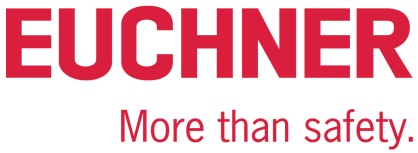 PRESSEINFORMATIONLeinfelden, Juli 2020EUCHNER unterstützt Kinderhilfswerk „Help for Children“Zum Schutz der KleinstenDie EUCHNER GmbH + Co. KG ist neuer Sponsor von „Help for Children“. Die Organisation macht sich mit zahlreichen Hilfsprojekten in und außerhalb Baden-Württembergs stark für den Schutz von Kindern vor Gewalt und Missbrauch. Mit ihrer Präventionsarbeit richtet sich Help for Children insbesondere an Vorschulkinder und arbeitet dabei eng mit Erziehern und Pädagogen aus Kindergärten und Grundschulen zusammen. Die Kinder werden beispielsweise mithilfe von Malbüchern spielerisch vor möglichen Gefahrensituationen und dem Missbrauch in Alltagssituationen sensibilisiert. „Kinder sind als Zukunftsträger ein wichtiger Bestandteil unserer Gesellschaft, den es zu schützen gilt. Die Organisation Help for Children leistet mit ihrer Arbeit dafür einen wichtigen Beitrag, die wir gerne unterstützen“, betont Geschäftsführer Stefan Euchner. Gesellschaftliche Verantwortung zu übernehmen zählt zu den Unternehmensgrundsätzen von EUCHNER. Daher setzt sich das Industrieunternehmen an seinem Hauptstandort Leinfelden aktiv für die Region und ihre Menschen ein. Neben Bildungspartnerschaften an Schulen und Hochschulkooperationen fördert EUCHNER beispielsweise das Fußball-Integrationsprojekt „Happy Integration Kids“. [Zeichen mit Leerzeichen 1.286]EUCHNER – More than safety.Bild: Monkey Business/ Adobe Stock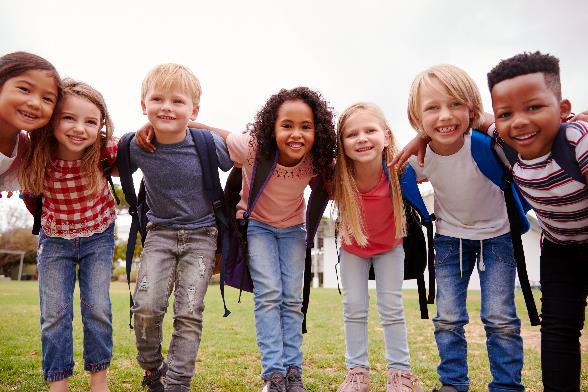 EUCHNER ist neuer Sponsor von der Organisation „Help for Children“, die sich für den Schutz von Kindern vor Missbrauch engagiert. Bild: Help for Children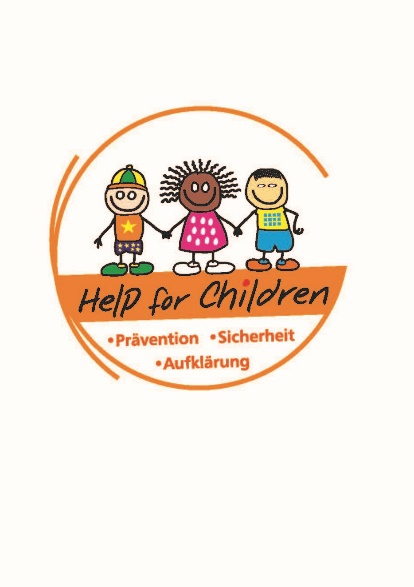 Die Organisation Help for Children setzt sich für den Schutz von Kindern vor Gewalt und Missbrauch.Über EUCHNER GmbH + Co. KGDie EUCHNER GmbH + Co. KG in Leinfelden ist ein international tätiges Familienunternehmen mit weltweit über 800 Mitarbeitern. 18 Tochtergesellschaften, darunter zehn in Europa, vier in Asien und vier in Nord- und Südamerika, verteilen sich mit 22 Vertriebsbüros rund um den Erdball. Geschäftsführender Gesellschafter des Unternehmens ist Stefan Euchner. Seit mehr als 60 Jahren werden bei EUCHNER Schaltgeräte entwickelt. Diese finden ihren Einsatz hauptsächlich im Maschinenbau. Eine Spitzenstellung nimmt das Unternehmen im Bereich der Sicherheitstechnik ein. EUCHNER Sicherheitsschalter überwachen elektromechanisch und elektronisch zuverlässig die Stellung von Schutztüren von Maschinen und Anlagen. Weitere Informationen rund um das Unternehmen finden Sie im Internet unter www.euchner.deEUCHNER GmbH + Co. KG Kohlhammerstraße 1670771 Leinfelden-EchterdingenDeutschlandTel. +49 711 7597- 0Fax +49 711 753316www.euchner.deinfo@euchner.dePressekontaktAriane WaltherMarketing / Corporate CommunicationsTel. +49 711 7597- 163Fax +49 711 7597- 385press@euchner.de Social Media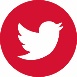 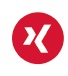 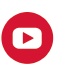 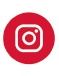 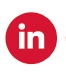 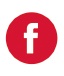 